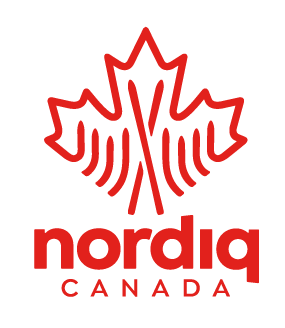 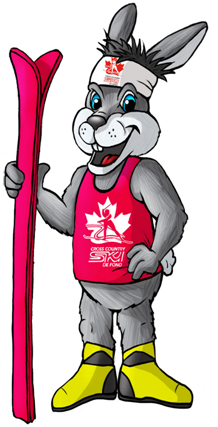 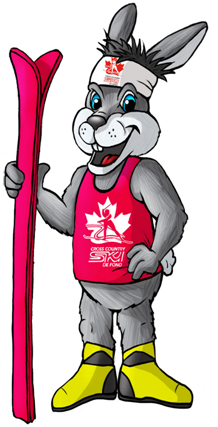 Nom du Jackrabbit:__________________ Courriel:____________________Âge:____  No Tel:____________  Adresse postale:______________________À quel club appartiens-tu?__________________________________________